AANVRAAGFORMULIER ‘AKTIVITEITEN FOAR ALDEREIN NOARDEAST-FRYSLÂN’ 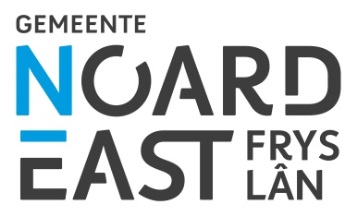 JAARLIJKSE SUBSIDIE VOOR 2025De gemeente Noardeast-Fryslân heeft onderstaande gegevens nodig om uw subsidieaanvraag in behandeling te kunnen nemen. Het ingevulde formulier kunt u mailen naar: info@noardeast-fryslan.nl of per post sturen naar:Burgemeester en wethouders van Noardeast-FryslânPostbus 1 9100 AA DokkumFormulier indienen vóór 1 juni 2024.Alleen volledig ingevulde en ondertekende formulieren worden in behandeling genomen.Basisgegevens  Ondertekening Dit aanvraagformulier is naar waarheid ingevuld. Plaats:		Datum:	Namens het bestuur,  Naam:		Functie:		 Handtekening: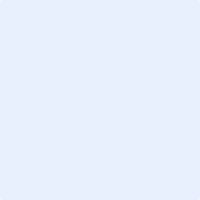 Tip voor digitale ondertekening:: Zet uw handtekening op een vel papier en maak hier een foto van met uw telefoon, sla het bestand op, daarna kunt u deze foto hier uploaden.* Digitale beschikking via email: Wij zijn overgestapt van papieren naar digitale beschikkingen.Daarom ontvangt u voortaan een digitale beschikking op het mailadres dat u heeft ingevuld op het aanvraagformulier. Om voor een subsidie in aanmerking te komen zijn de volgende algemene voorwaarden opgenomen:Per aanvrager kan jaarlijks één subsidieaanvraag ingediend worden voor maximaal vijf verschillende activiteiten.De activiteit is overwegend gericht op inwoners van de gemeente die tenminste de AOW-gerechtigde leeftijd hebben bereikt.De activiteit is toegankelijk voor iedereen die in de artikel 2.1 lid b genoemde groep valt.De activiteit vindt plaats in de gemeente.De activiteit vindt plaats in een openbaar toegankelijke locatie.Er nemen gemiddeld minimaal 10 personen deel aan de activiteit.Van de deelnemers wordt een eigen bijdrage gevraagd.Naam organisatieContactpersoonAdresPostcode en WoonplaatsTelefoonnummerE-mailadres*RekeningnummerT.n.v.Aantal ledenOmschrijving activiteitWel/niet betaalde begeleidingHoe vaak vindt de activiteit plaats: (bijv. wekelijks/maandelijks)